________________________________________________________________________________________________________________________РЕШЕНИЕочередной _______________ сессии Совета Ленинского муниципального округа города Севастополя 
третьего созыва«____» ___________ 2020 г.			                                         №______-3МОВ соответствии с Федеральными законами от 25.12.2008 № 273-ФЗ 
«О противодействии коррупции», от 06.10.2003 № 131-ФЗ «Об общих принципах организации местного самоуправления в Российской Федерации», Указом Президента Российской Федерации от 01 июля 2010 года № 821 
«О комиссиях по соблюдению требований к служебному поведению федеральных государственных служащих и урегулированию конфликта интересов», руководствуясь статьями 23, 33 Устава внутригородского муниципального образования города Севастополя – Ленинского муниципального округа, с целью приведения Положения о комиссии 
по урегулированию конфликта интересов депутатов Совета Ленинского муниципального округа города Севастополя утвержденного решением Совета Ленинского муниципального округа города Севастополя I созыва от 27.05.2016 № 33-2016, в соответствие с действующим законодательством Российской Федерации, в связи в поступившим протестом прокуратуры Ленинского района города Севастополя от 14.05.2020 №7-01-2020 «на решение Совета Ленинского муниципального округа города Севастополя первого созыва от 27.05.2016 
№ 33-2016», а также с целью приведения нормативного правового акта 
в соответствие с действующим законодательством.Совет Ленинского муниципального округа города Севастополя,РЕШИЛ:1. Считать обоснованным протест Прокуратуры Ленинского района города Севастополя от 14.05.2020 №7-01-2020, «на решение Совета Ленинского муниципального округа города Севастополя первого созыва от 27.05.2016 
№ 33-2016», в части внесения изменений в «Положение о комиссии 
по урегулированию конфликта интересов депутатов Совета  Ленинского муниципального округа города Севастополя» утвержденного решением Совета Ленинского муниципального округа города Севастополя I созыва от 27.05.2016 № 33-2016 (далее – Положение). 2. Подпункты «б» и «в» пункта 9 Положения – исключить.3. Пункт 12 Положения – исключить.4. Пункт 13 Положения изложить в следующей редакции:«13. Заседание комиссии проводится, как правило, в присутствии депутата, в отношении которого рассматривается вопрос. О намерении лично присутствовать на заседании комиссии депутат указывает в заявлении или уведомлении, предоставляемых в соответствии с подпунктом «г» пункта 9 настоящего Положения.».5. Пункт 14 Положения изложить в следующей редакции:«14. Заседания комиссии могут проводиться в отсутствие депутата 
в случае:а) если в заявлении или уведомлении, предусмотренных подпунктом «г» пункта 9 настоящего Положения, не содержится указания о намерении депутата лично присутствовать на заседании комиссии;б) если депутат, намеревающийся лично присутствовать на заседании комиссии и надлежащим образом извещенный о времени и месте его проведения, не явился на заседание комиссии.».6. Пункт 18 Положения – исключить.7. Пункт 19 Положения – исключить.  8. Настоящее решение вступает в силу со дня его официального опубликования (обнародования).9. Разместить настоящее решение на официальном сайте внутригородского муниципального образования города Севастополя – Ленинского муниципального округа и обнародовать на информационном стенде внутригородского муниципального образования города Севастополя – Ленинского муниципального округа.10. Контроль за исполнением настоящего решения возложить на Главу внутригородского муниципального образования города Севастополя – Ленинского муниципального округа.Глава внутригородского муниципального образования, исполняющий полномочияпредседателя Совета    		                                                                 М.А.МишинО внесении изменений в «Положение о комиссии 
по урегулированию конфликта интересов депутатов Совета Ленинского муниципального округа города Севастополя» утвержденного решением Совета Ленинского муниципального округа города Севастополя I созыва от 27.05.2016 № 33-2016 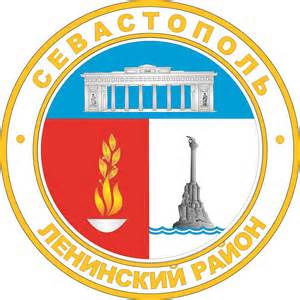 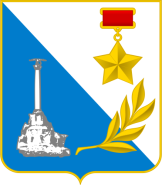 